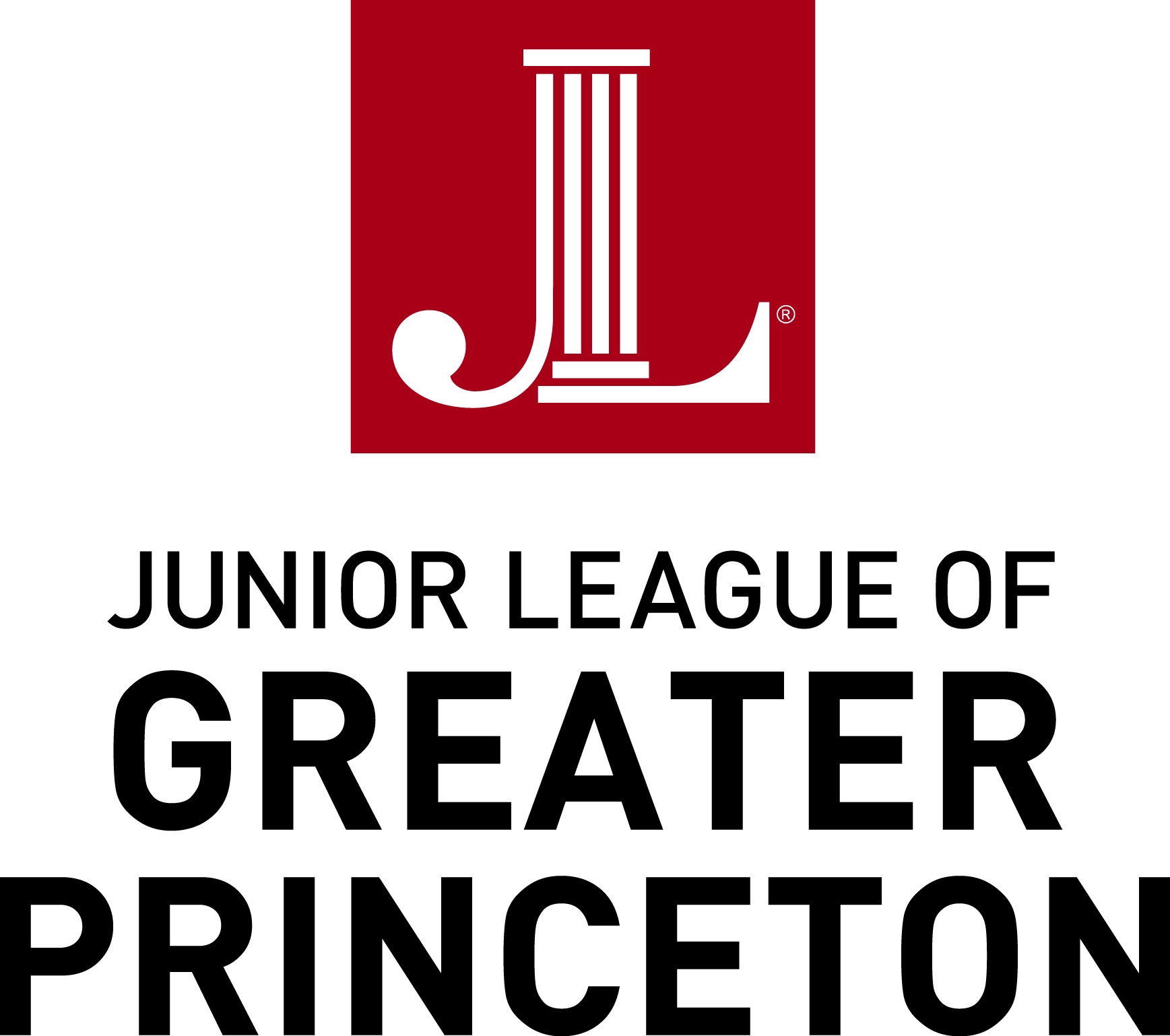 2017 Community Program Grant ApplicationAmount Requested	_____________	Section 1: 	Contact InformationName of organization(If available, please email latest Annual Report) 								Mission Statement 		Date Founded									Program for which funding is requested 					Federal ID &/or Charitable Registration No. 		Address	 Telephone number		Contact person 		Title						      			                              			     Email Address                       			      			                              			     Website Address                                                             								                                                                Address (if different)											                                                                City/State/Zip												                                                                Telephone number (if different)										Are there any Junior League of Greater Princeton members on your Board or involved with your organization?Section 2: 	Program Details (as it relates to welfare and empowerment of women and children, including programs focusing on education, health, employment, and science literacy)Project Name			Project Dates 			Project Description(Attach additional sheet, if needed)Statement of Need(Please include detailed budget)Methods for Implementation: ________________________________________________________________________________________________________________________________________________________________________________________________________________Population (include #) to be served: ___________________________________________________________________________________________________________________________________________________________________________________________________________________________________________________________________________________________________________________________Manpower required for Project: ____________________________________________________________________________________________________________________________________________________________________________________________________Alternative plan for funding if funds are not available from the JLGP:  _________________________________________________________________________________________________________________________________________________________________________________________________________________________________________________________________________________________How will Program be sustained in future years?	______________________________________________________________________________________________________________________________________________________________________Section 3:           Publicity PlanDo you have a publicity plan for your organization and this project specifically?  Will the Junior League of Greater Princeton be included in this plan?  If so, please describe: 	________________________________________________________________________________________________________________________________________________________________________________________________________________________________________________________________________________________________________________________________________________________________________________________________________How did you hear about the JLGP Community Grants Program?  Please select all that apply:_____ Newspaper article 				______ Previous JLGP relationship  _____JLGP website 				______ Other website (please specify)    Other (please specify):___________________________________________________________________________________________________________________________________________________________________________________________________________________________________________________________________________                                               Section 4:          LeadershipExecutive Director/Board Member Name                  _____________________________________    Title                                                                            ________________________________________Date                                                                           _________________________________________   Signature      				       ____________________________Grant Application Deadline is January 20, 2017Please email completed application to:Deborah Vogel Brown2016-2017 Grants & Scholarships Chair grantsandscholarships@ jlgp.orgIf you have any questions, please contact Debbie at grantsandscholarships@jlgp.org.